ПРОЄКТУКРАЇНАВиконавчий комітет Нетішинської міської радиХмельницької областіР І Ш Е Н Н Я__.06.2021					Нетішин				  № ____/2021Про відзначення Дня молоді у Нетішинській міській територіальній громадіВідповідно до статті 40, пункту 3 частини 4 статті 42 Закону України «Про місцеве самоврядування в Україні», з метою відзначення Дня молоді у Нетішинській міській територіальній громаді, за умови послаблення протиепідемічних заходів та відсутності додатково встановлених обмежень органами місцевого самоврядування, з урахуванням рекомендацій, спрямованих на запобігання ускладнення епідемічної ситуації внаслідок поширення коронавірусної хвороби COVID-19, виконавчий комітет Нетішинської міської ради    в и р і ш и в:1. Утворити організаційний комітет з підготовки та відзначення Дня молоді у Нетішинській міській територіальній громаді (далі – організаційний комітет).2. Затвердити:2.1. склад організаційного комітету згідно з додатком 1;2.2. заходи щодо організації та відзначення Дня молоді у Нетішинській міській територіальній громаді згідно з додатком 2;2.3. кошторис видатків на проведення заходів щодо організації та відзначення Дня молоді у Нетішинській міській територіальній громаді згідно з додатком 3.3. Фінансовому управлінню виконавчого комітету міської ради (В. Кравчук) виділити кошти виконавчому комітету Нетішинської міської ради відповідно до кошторису видатків за рахунок асигнувань, передбачених у бюджеті Нетішинської міської територіальної громади на реалізацію державної молодіжної політики та інші видатки.4. Контроль за виконанням цього рішення покласти на заступника міського голови Василя Миська.Міський голова							Олександр СУПРУНЮКДодаток 1до рішення виконавчогокомітету міської ради ___.06.2021 № ____/2021СКЛАДорганізаційного комітету з підготовки та відзначення Дня молоді у Нетішинській міській територіальній громадіКеруючий справамивиконавчого комітету міської ради					Любов ОЦАБРИКАДодаток 2до рішення виконавчого комітету міської ради ___.06.2021 № ____/2021ЗАХОДИщодо організації та відзначення Дня молоді у Нетішинській міській територіальній громаді1. Відділу молоді та спорту виконавчого комітету міської ради:1.1. організувати вручення дипломів про призначення премії «За вагомі досягнення молоді у різних сферах суспільного життя» та Подяки Нетішинського міського голови активній молоді, що успішно реалізує молодіжну політику у Нетішинській міській територіальній громаді;27 червня 2021 рокусцена у міському парку культури та відпочинку1.2. забезпечити проведення фізкультурно-спортивних заходів та сприяти молодіжним громадським організаціям у проведенні розважальних молодіжних заходів (за окремим планом).26-28 червня 2021 рокусцена у міському парку культури та відпочинку2. Управлінню культури виконавчого комітету міської ради провести:2.1. конкурсно-розважальну програму для молоді «Міс та Містер Кривин»26 червня 2021 року КЗ «Старокривинський Будинок культури»2.2. урочистості та концертну програму за участю творчих колективів та окремих виконавців Нетішинської міської територіальної громади;2.3. регіональний фестиваль-конкурс вокально-інструментальних колективів «Живий звук»;2.4. святкову молодіжну дискотеку.27 червня 2021 рокусцена у міському парку культури та відпочинку3. КП НМР «Комфорт» забезпечити технічний супровід концертної програми на міській сцені  та прибирання території біля сцени у міському парку культури та відпочинку.27-28 червня 2021 року4. Відділу поліцейської діяльності № 1 Шепетівського районного управління поліції ГУП в Хмельницькій області забезпечити охорону громадського порядку у місцях масового перебування людей.27 червня 2021 року25. Нетішинській підстанції екстреної медичної допомоги, за викликом, забезпечити виїзд автомобіля швидкої допомоги у місця масового перебування населення.27 червня 2021 року6. Відділу з організаційних питань апарату виконавчого комітету міської ради, редакції газети «Нетішинський вісник» забезпечити висвітлення заходів щодо проведення Дня молоді у Нетішинській міській територіальній громаді.Керуючий справами виконавчого комітету міської ради							Любов ОЦАБРИКАДодаток 3до рішення виконавчого комітету міської ради___.06.2021 № ____/2021КОШТОРИСвидатків на проведення заходів щодо організації та відзначення Дня молоді у Нетішинській міській територіальній громадіКеруючий справами виконавчого комітету міської ради							Любов ОЦАБРИКАМисько Василь- заступник міського голови, голова організаційного комітетуРябчук Любов- начальник відділу молоді та спорту виконавчого комітету міської ради, заступник голови організаційного комітетуБазан Василь- спеціаліст відділу молоді та спорту виконавчого комітету міської радиБобін Сергій- директор КР НМР «Комфорт»Борковська Оксана- директор закладу позашкільної освіти «Будинок дитячої творчості»Захожа Наталія- начальник відділу бухгалтерського обліку апарату виконавчого комітету міської радиЗвонцева Вікторія- співзасновнк молодіжної громадської організації «Актив міста» (за згодою)Кириленко Світлана- директор КЗ «Палац культури міста Нетішина»Кондратюк Андрій- начальник відділу поліцейської діяльності № 1 Шепетівського районного управління поліції ГУП в Хмельницькій області (за згодою)Костецька Катерина- керівник громадської організації «Успішна молодь Нетішина»Матус Олена- директор позашкільного закладу освіти «Центр туризму і краєзнавства учнівської молоді»Михасик Іван- начальник управління культури виконавчого комітету міської радиНовік Світлана- начальник відділу з організаційних питань апарату виконавчого комітету міської радиНаумук Наталія- в.о. директора КЗ «Старокривинський Будинок культури»Панасюк Григорій- голова Ради молоді ППО ХАЕС (за згодою)1.Видатки на придбання цінних подарунків, які вручаються разом з Подякою Нетішинського міського голови- 4000 грн2.Видатки на придбання грамот- 45 грн3.Видатки на придбання квітів- 900 грн4.Видатки на виплату премії міського голови «За вагомі досягнення молоді у різних сферах суспільного життя»- 9000 грн5.Придбання подарунків для відзначення учасників молодіжно-розважальних, фізкультурно- спортивних заходів- 1055 грнУСЬОГО:15 тисяч гривень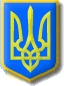 